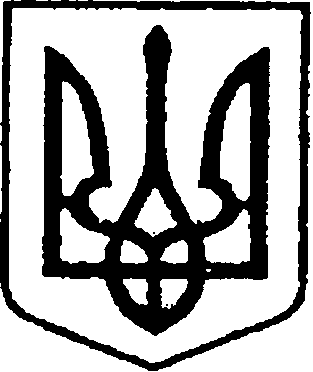                                                         УКРАЇНА                                         ЧЕРНІГІВСЬКА ОБЛАСТЬН І Ж И Н С Ь К А    М І С Ь К А    Р А Д АВ И К О Н А В Ч И Й    К О М І Т Е Т					Р І Ш Е Н Н Явід 08.02.2023 р.           			  м. Ніжин    				№ 41Про встановлення меморіальної дошки Фесюну О.О. на будівліНіжинської гімназії  № 6 за адресоюм.Ніжин, вул. Мигалівська, 15	Відповідно до ст. 32, 40, 42, 59  Закону України «Про місцеве самоврядування в Україні», Регламенту виконавчого комітету Ніжинської міської ради VІІІ скликання, затвердженого рішенням Ніжинської міської ради Чернігівської області від 24 грудня 2020 року № 27-4/2020, звернення директора Ніжинської гімназії № 6 Наталі Гули  від 16.12.2022 року,  з метою  вшанування загиблого  захисника України Фесюна Олександра Олександровича,   виконавчий комітет Ніжинської міської ради вирішив:	1. Встановити меморіальну дошку Фесюну Олександру Олександровичу на  будівлі Ніжинської гімназії № 6  за адресою  м. Ніжин, вул. Мигалівська, 15. Текст меморіальної  дошки додається. 	2. Т.в.о. начальника відділу інформаційно-аналітичної роботи 
та комунікацій з громадськістю виконавчого комітету Ніжинської міської ради  Пустовіту С.М. забезпечити оприлюднення цього рішення шляхом розміщення на офіційному сайті Ніжинської міської ради.                                	3. Контроль за виконанням рішення покласти на заступника міського голови з питань діяльності виконавчих органів влади Смагу С.С.Міський голова 					  		Олександр КОДОЛАВізують:Начальник управління культуриі туризму Ніжинської міської ради			          Тетяна БАССАКЗаступник міського голови з питань діяльності виконавчих органів влади							Сергій СМАГАНачальник  відділу юридично-кадрового забезпечення 					В’ячеслав ЛЕГАКеруючий справами виконавчого комітету 						Валерій САЛОГУБДодаток дорішення виконавчого комітету Ніжинської міської радивід 08.02.2023 р. № 41Текст меморіальної дошки«У цьому  освітньому закладі здобував середню освіту з 1971 по 1981 роки технік пересувного ремонтного цеху автомобільної техніки та базових машин військової частини А-3160 штаб-сержант Фесюн Олександр Олександрович 03.11.1964 р.н., який загинув 10.03.2022 р., захищаючи місто Ніжин під час російського вторгнення на територію України. Нагороджений орденом «За мужність» ІІІ ступеня (посмертно). Вічна Слава Герою»Пояснювальна записка  до проєкту рішення виконавчого комітету«Про встановлення меморіальної дошки Фесюну О.О. на будівліНіжинської гімназії  № 6 за адресою м.Ніжин, вул. Мигалівська, 15»1. Обґрунтування необхідності прийняття акта Проєкт рішення виконавчого комітету Ніжинської міської ради «Про встановлення меморіальної дошки Фесюну О.О. на будівлі Ніжинської гімназії  № 6 за адресою м.Ніжин, вул. Мигалівська, 15» розроблено відповідно до ст. 32, 40, 42, 59  Закону України «Про місцеве самоврядування в Україні», Регламенту виконавчого комітету Ніжинської міської ради VІІІ скликання, затвердженого рішенням Ніжинської міської ради Чернігівської області від 24 грудня 2020 року № 27-4/2020, звернення директора Ніжинської гімназії № 6 Наталі Гули  від 16.12.2022 року,  з метою  вшанування загиблого  захисника України Фесюна Олександра Олександровича.Встановлення меморіальної дошки  на честь загиблого захисника України Фесюна Олександра Олександровича на навчальному закладі, де він здобував освіту, важливий крок у збереженні пам’яті,  патріотичному вихованні та вшануванні захисника, який загинув на бойовому посту під час російського вторгнення на територію України.2. Загальна характеристика і основні положення проектуПроект рішення складається з  3  пунктів.Пункт 1 містить інформацію про встановлення меморіальної дошки на будівлі гімназії  № 6  за адресою м.Ніжин,  вул. Мигалівська, 15 . Додаток Пункт 2 містить інформацію про забезпечення оприлюднення даного рішення на офіційному сайті  Ніжинської міської ради.Пункт 3  визначає контролюючого за організацію виконання даного рішення.Начальник управління  К   ультури  і туризму						Тетяна БАССАК